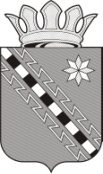 Российская Федерация Новгородская областьАДМИНИСТРАЦИЯ МАЛОВИШЕРСКОГО МУНИЦИПАЛЬНОГО РАЙОНАПОСТАНОВЛЕНИЕг. Малая ВишераВ целях создания условий для развития конкуренции на территории Маловишерского муниципального района в соответствии с подпунктом «б» пункта 2 перечня поручений Президента Российской Федерации по итогам заседания Государственного совета Российской Федерации 05 апреля 2018 года от 15.05.2018 № Пр-817 ГС, а также в целях реализации мероприятий по внедрению на территории Маловишерского муниципального района стандарта развития конкуренции в субъектах Российской Федерации, утвержденного распоряжением Правительства Российской Федерации от 17 апреля 2019 года № 768-р, ПОСТАНОВЛЯЮ:1. Внести изменения в план мероприятий («дорожную карту») по содействию развитию конкуренции на территории Маловишерского муниципального района на 2019-2021 годы», утвержденную постановлением Администрации муниципального района от 25.03.2019 № 280, изложив ее в прилагаемой редакции.2. 	Контроль за выполнением постановления возложить на первого заместителя Главы администрации  муниципального района  Зайцева А.Ю. 3. 	Опубликовать постановление  в бюллетене «Возрождение».Глава администрации   Н.А.МасловПлан мероприятий («дорожная карта») по содействию развитию конкуренции на территории Маловишерского муниципального района на 2019-2021 годыот 28.10.2019№1165О внесении изменений в план мероприятий («дорожную карту») по содействию развитию конкуренции на территории Маловишерского муниципального района на 2019-2021 годы»к постановлению Администрации муниципального  района                    от 03.09.2018 № 861Приложение                                             к постановлению Администрации муниципального  района                         от 28.10.2019 № 1165"УТВЕРЖДЕН постановлением Администрации муниципального  района                    от 25.03.2019 № 280№ п/пНаименование мероприятияОжидаемый результатСрок реализацииОтветственные исполнители (соисполнители)12345Мероприятия, направленные на развитие конкуренции на товарных рынках Маловишерского муниципального районаМероприятия, направленные на развитие конкуренции на товарных рынках Маловишерского муниципального районаМероприятия, направленные на развитие конкуренции на товарных рынках Маловишерского муниципального районаМероприятия, направленные на развитие конкуренции на товарных рынках Маловишерского муниципального районаМероприятия, направленные на развитие конкуренции на товарных рынках Маловишерского муниципального районаРынок дошкольного образованияРынок дошкольного образованияРынок дошкольного образованияРынок дошкольного образованияОбеспечение внесения в муниципальные нормативные правовые акты изменений в части механизмов поддержки негосударственного сектора в сфере дошкольного образованиясоздание нормативно-правовых, организационно-методических и финансово-экономических условий для развития механизмов поддержки негосударственного сектора в сфере дошкольного образованиядекабрь 
2019 годакомитет образования и молодежной политики Администрации муниципального районаРынок строительства объектов капитального строительства, за исключением жилищного и дорожного строительстваРынок строительства объектов капитального строительства, за исключением жилищного и дорожного строительстваРынок строительства объектов капитального строительства, за исключением жилищного и дорожного строительстваРынок строительства объектов капитального строительства, за исключением жилищного и дорожного строительстваПроведение конкурентных процедур по заключению контрактов на строительствоповышение эффективности использования бюджетных средств2019-2021 годыМКУ «Служба заказчика» (по  согласованию), отдел градостроительства  и дорожного  хозяйства Администрации  муниципального района, администрации поселений муниципального района (по согласованию)Рынок дорожной деятельности (за исключением проектирования)Рынок дорожной деятельности (за исключением проектирования)Рынок дорожной деятельности (за исключением проектирования)Рынок дорожной деятельности (за исключением проектирования)Проведение конкурентных процедур по заключению контрактов на строительство, ремонт, обслуживание автомобильных дорог  местного значениясоздание условий для входа на рынок новых участников;повышение эффективности использования бюджетных средств2019-2021 годыМКУ «Служба заказчика» (по  согласованию), отдел городского  хозяйства Администрации  муниципального района, отдел градостроительства  и дорожного  хозяйства Администрации  муниципального района, администрации поселений муниципального района (по согласованию)Рынок жилищного строительстваРынок жилищного строительстваРынок жилищного строительстваРынок жилищного строительстваОптимизация количества дополнительных процедур, предусмотренных исчерпывающим перечнем процедур в сфере жилищного строительства, утвержденным постановлением Правительства РФ от 30 апреля 2014 года № 403 "Об исчерпывающем перечне процедур в сфере жилищного строительства", и сроков их прохождениясокращение срока прохождения процедур не более 20 дней2019-2021 годыкомитет по управлению имуществом Администрации  муниципального района, отдел городского хозяйства Администрации  муниципального районаОпубликование информации на официальном сайте Администрации муниципального район в информационно-телекоммуникационной сети «Интернет» о порядке и условиях получения услуг в градостроительной сфере, органах власти, предоставляющих услуги в сфере строительства, о порядке и условиях получения информации о градостроительных условиях и ограничениях развития территорииповышение доступности интересующей информации для застройщиковактуализация информации 2 раза в годотдел градостроительства и дорожного хозяйства Администрации  муниципального районаРынок выполнения работ по благоустройству городской средыРынок выполнения работ по благоустройству городской средыРынок выполнения работ по благоустройству городской средыРынок выполнения работ по благоустройству городской средыПроведение конкурентных процедур по заключению контрактов на осуществление работ по благоустройству территорийопределение организаций, осуществляющих работы по благоустройству территорий, на конкурентной основе;повышение эффективности использования бюджетных средств2019-2021 годыМКУ «Служба заказчика» (по  согласованию), отдел городского  хозяйства Администрации  муниципального района, администрации поселений муниципального района (по согласованию)Рынок выполнения работ по содержанию и текущему ремонту общего имущества собственников помещений в многоквартирном домеРынок выполнения работ по содержанию и текущему ремонту общего имущества собственников помещений в многоквартирном домеРынок выполнения работ по содержанию и текущему ремонту общего имущества собственников помещений в многоквартирном домеРынок выполнения работ по содержанию и текущему ремонту общего имущества собственников помещений в многоквартирном домеПроведение открытых конкурсов по выбору управляющей компании в случае непринятия собственниками выбора способа управления многоквартирным домом, в соответствии с Жилищным Кодексом Российской Федерацииповышение эффективности использования бюджетных средств2019-2021 годыотдел коммунально-энергетического комплекса, транспорта и связи Администрации  муниципального района, администрации поселений муниципального района (по согласованию)Рынок услуг связи по предоставлению широкополосного доступа к информационно-телекоммуникационной сети «Интернет»Рынок услуг связи по предоставлению широкополосного доступа к информационно-телекоммуникационной сети «Интернет»Рынок услуг связи по предоставлению широкополосного доступа к информационно-телекоммуникационной сети «Интернет»Рынок услуг связи по предоставлению широкополосного доступа к информационно-телекоммуникационной сети «Интернет»Анализ ситуации на рынке услуг связи в поселениях муниципального района, выявление поселений, входящих в состав муниципального района, в которых услуги связи оказываются менее чем двумя операторами связи и (или) провайдерамиобеспечение доступности услуг широкополосного доступа к информационно-телекоммуникационной сети «Интернет» в сельских населенных пунктах2019-2021 годыотдел коммунально-энергетического комплекса, транспорта и связи Администрации  муниципального районаСодействие в организации и проведении совещаний с участием операторов связи с целью обсуждения проблем, существующих на рынке связи, и выявления путей их решения, а также создания условий для развития конкуренции на рынке услуг широкополосного доступа в информационно-телекоммуникационную сеть «Интернет»увеличение количества домохозяйств, имеющих возможность пользоваться услугами проводного или мобильного широкополосного доступа в информационно-телекоммуникационную сеть «Интернет»2019-2021 годыотдел коммунально-энергетического комплекса, транспорта и связи Администрации  муниципального районаУпрощение доступа операторов связи к объектам инфраструктуры, находящимся в муниципальной собственности, путем удовлетворения заявок операторов связи на размещение сетей и сооружений связи на объектах муниципальной собственностиУпрощение доступа операторов связи к объектам инфраструктуры, находящимся в муниципальной собственности, путем удовлетворения заявок операторов связи на размещение сетей и сооружений связи на объектах муниципальной собственностиУпрощение доступа операторов связи к объектам инфраструктуры, находящимся в муниципальной собственности, путем удовлетворения заявок операторов связи на размещение сетей и сооружений связи на объектах муниципальной собственностиУпрощение доступа операторов связи к объектам инфраструктуры, находящимся в муниципальной собственности, путем удовлетворения заявок операторов связи на размещение сетей и сооружений связи на объектах муниципальной собственностиСодействие в предоставлении зданий и сооружений, а также земельных участков на территории муниципального района, находящихся в муниципальной собственности, для установки радиотехнических передатчиков.увеличение количества домохозяйств, имеющих возможность пользоваться услугами проводного или мобильного широкополосного доступа в информационно-телекоммуникационную сеть «Интернет»2019-2021 годыкомитет по управлению имуществом Администрации  муниципального районаСистемные мероприятия по содействию развитию конкуренции в Маловишерском муниципальном районеСистемные мероприятия по содействию развитию конкуренции в Маловишерском муниципальном районеСистемные мероприятия по содействию развитию конкуренции в Маловишерском муниципальном районеСистемные мероприятия по содействию развитию конкуренции в Маловишерском муниципальном районеСистемные мероприятия по содействию развитию конкуренции в Маловишерском муниципальном районеРазвитие конкурентоспособности товаров, работ, услуг субъектов малого и среднего предпринимательстваРазвитие конкурентоспособности товаров, работ, услуг субъектов малого и среднего предпринимательстваРазвитие конкурентоспособности товаров, работ, услуг субъектов малого и среднего предпринимательстваРазвитие конкурентоспособности товаров, работ, услуг субъектов малого и среднего предпринимательстваРазвитие конкурентоспособности товаров, работ, услуг субъектов малого и среднего предпринимательства1.1.Исполнение региональных проектов реализации национального проекта «Малое и среднее предпринимательство и поддержка индивидуальной предпринимательской инициативы»ежегодный отчет о мероприятиях, реализованных в рамках проектов, по достижению целевых индикаторовпостоянноэкономический комитет Администрации  муниципального районаРазвитие конкурентной среды при осуществлении процедур муниципальных закупок за счет обеспечения прозрачности и доступности закупок товаров, работ, услуг, проводимых с использованием конкурентных способов определения поставщиков (подрядчиков, исполнителей)Развитие конкурентной среды при осуществлении процедур муниципальных закупок за счет обеспечения прозрачности и доступности закупок товаров, работ, услуг, проводимых с использованием конкурентных способов определения поставщиков (подрядчиков, исполнителей)Развитие конкурентной среды при осуществлении процедур муниципальных закупок за счет обеспечения прозрачности и доступности закупок товаров, работ, услуг, проводимых с использованием конкурентных способов определения поставщиков (подрядчиков, исполнителей)Развитие конкурентной среды при осуществлении процедур муниципальных закупок за счет обеспечения прозрачности и доступности закупок товаров, работ, услуг, проводимых с использованием конкурентных способов определения поставщиков (подрядчиков, исполнителей)Развитие конкурентной среды при осуществлении процедур муниципальных закупок за счет обеспечения прозрачности и доступности закупок товаров, работ, услуг, проводимых с использованием конкурентных способов определения поставщиков (подрядчиков, исполнителей)2.1.Повышение профессионализма заказчиков путем проведения обучающих мероприятий для региональных и муниципальных заказчиков по актуальным изменениям законодательства Российской Федерации о контрактной системе в сфере закупок товаров, работ, услуг для обеспечения государственных и муниципальных нуждпроведение не менее одного обучающего мероприятия в годежегодноМКУ «Служба заказчика» (по  согласованию), комитет организационной и кадровой работы Администрации муниципального района2.2.Перевод закупок, осуществляемых у единственного поставщика (подрядчика, исполнителя), в том числе малого объема, в конкурентную форму с использованием информационного ресурсаувеличение среднего числа участников закупок2019-2021 годыМКУ «Служба заказчика» (по  согласованию), отраслевые органы и структурные подразделения Администрации муниципального районаУстранение избыточного муниципального регулирования, снижение административных барьеровУстранение избыточного муниципального регулирования, снижение административных барьеровУстранение избыточного муниципального регулирования, снижение административных барьеровУстранение избыточного муниципального регулирования, снижение административных барьеровУстранение избыточного муниципального регулирования, снижение административных барьеров3.1.Внесение в Порядок проведения оценки регулирующего воздействия проектов    муниципальных нормативных  правовых актов Маловишерского муниципального района и экспертизе муниципальных нормативных правовых актов Маловишерского муниципального района, утвержденный решением Думы Маловишерского муниципального района от 25.08.2016 № 108, пунктов предусматривающих анализ воздействия таких проектов актов на состояние конкуренции2020 годнормативный правовой акт о внесении изменений в Порядок проведения оценки регулирующего воздействия проектов    муниципальных нормативных  правовых актов Маловишерского муниципального района и экспертизе муниципальных нормативных правовых актов Маловишерского муниципального района, утвержденный решением Думы Маловишерского муниципального района от 25.08.2016 № 108экономический комитет Администрации  муниципального районаСовершенствование процессов управления в рамках полномочий органов местного самоуправления, закрепленных за ними законодательством Российской Федерации, объектами муниципальной собственности, а также ограничение влияния муниципальных предприятий на конкуренциюСовершенствование процессов управления в рамках полномочий органов местного самоуправления, закрепленных за ними законодательством Российской Федерации, объектами муниципальной собственности, а также ограничение влияния муниципальных предприятий на конкуренциюСовершенствование процессов управления в рамках полномочий органов местного самоуправления, закрепленных за ними законодательством Российской Федерации, объектами муниципальной собственности, а также ограничение влияния муниципальных предприятий на конкуренциюСовершенствование процессов управления в рамках полномочий органов местного самоуправления, закрепленных за ними законодательством Российской Федерации, объектами муниципальной собственности, а также ограничение влияния муниципальных предприятий на конкуренциюСовершенствование процессов управления в рамках полномочий органов местного самоуправления, закрепленных за ними законодательством Российской Федерации, объектами муниципальной собственности, а также ограничение влияния муниципальных предприятий на конкуренцию4.1.Обеспечение приватизации в соответствии с нормами, установленными законодательством о приватизации муниципального имущества, не используемого для обеспечения функций и полномочий муниципального районаповышение эффективности управления муниципальной собственностью2019-2021 годыкомитет по управлению имуществом Администрации  муниципального районаСоздание условий для недискриминационного доступа хозяйствующих субъектов на товарные рынкиСоздание условий для недискриминационного доступа хозяйствующих субъектов на товарные рынкиСоздание условий для недискриминационного доступа хозяйствующих субъектов на товарные рынкиСоздание условий для недискриминационного доступа хозяйствующих субъектов на товарные рынкиСоздание условий для недискриминационного доступа хозяйствующих субъектов на товарные рынки5.1.Обеспечение опубликования и актуализации на официальном сайте Администрации муниципального района в информационно-телекоммуникационной сети «Интернет» информации об объектах, находящихся в муниципальной собственности, включая сведения о наименованиях объектов, их местонахождении, характеристиках и целевом назначении объектов, существующих ограничениях их использования и обременение правами третьих лицразмещение перечней имущества на официальном сайте Администрации Маловишерского района в сети «Интернет»2019-2021 годы, актуализация информации не реже 1 раза в годкомитет по управлению имуществом Администрации  муниципального районаСтимулирование новых предпринимательских инициатив за счет проведения образовательных мероприятий, обеспечивающих возможности для поиска, отбора и обучения потенциальных предпринимателейСтимулирование новых предпринимательских инициатив за счет проведения образовательных мероприятий, обеспечивающих возможности для поиска, отбора и обучения потенциальных предпринимателейСтимулирование новых предпринимательских инициатив за счет проведения образовательных мероприятий, обеспечивающих возможности для поиска, отбора и обучения потенциальных предпринимателейСтимулирование новых предпринимательских инициатив за счет проведения образовательных мероприятий, обеспечивающих возможности для поиска, отбора и обучения потенциальных предпринимателейСтимулирование новых предпринимательских инициатив за счет проведения образовательных мероприятий, обеспечивающих возможности для поиска, отбора и обучения потенциальных предпринимателей6.1.Проведение образовательных семинаров, круглых столов, консультаций по актуальным вопросам развития предпринимательства, в том числе о способах подачи документов для государственной регистрации юридических лиц, включая использование с этой целью специализированных электронных сервисовпроведение ежегодно не менее двух тематических семинаров, круглых столов и прочих мероприятий по актуальным вопросам создания и ведения предпринимательской деятельностипостоянноэкономический комитет Администрации  муниципального районаОбеспечение равных условий доступа к информации о муниципальном имуществе Маловишерского районаОбеспечение равных условий доступа к информации о муниципальном имуществе Маловишерского районаОбеспечение равных условий доступа к информации о муниципальном имуществе Маловишерского районаОбеспечение равных условий доступа к информации о муниципальном имуществе Маловишерского районаОбеспечение равных условий доступа к информации о муниципальном имуществе Маловишерского района7.1.Обеспечение опубликования и актуализации на официальном сайте Администрации муниципального района в информационно-телекоммуникационной сети «Интернет» информации об объектах, находящихся в муниципальной собственности, включая сведения о наименованиях объектов, их местонахождении, характеристиках и целевом назначении объектов, существующих ограничениях их использования и обременение правами третьих лицобеспечение доступности информации об объектах, находящихся в муниципальной собственности2019-2021 годы, актуализация информации не реже 1 раза в годкомитет по управлению имуществом Администрации  муниципального района7.2.Организация проведения аукционов по продаже земельных участков, находящихся в муниципальной собственности, а также аукционов по продаже права на заключение договоров их арендывовлечение в оборот свободных земельных участков2019 – 2021 годыкомитет по управлению имуществом Администрации  муниципального районаОбеспечение мобильности трудовых ресурсов, повышение эффективности трудаОбеспечение мобильности трудовых ресурсов, повышение эффективности трудаОбеспечение мобильности трудовых ресурсов, повышение эффективности трудаОбеспечение мобильности трудовых ресурсов, повышение эффективности трудаОбеспечение мобильности трудовых ресурсов, повышение эффективности труда8.1.Разработка прогноза кадровой потребности на рынке труда Маловишерского муниципального районаутверждение прогноза потребности муниципального рынка труда в специалистах различных направлений для Маловишерского районаежегодноэкономический комитет Администрации  муниципального районаПовышение финансовой грамотности населенияПовышение финансовой грамотности населенияПовышение финансовой грамотности населенияПовышение финансовой грамотности населенияПовышение финансовой грамотности населения9.1.Реализация совместно с кредитными учреждениями комплекса мер по повышению уровня финансовой грамотности подрастающего поколения, в том числе проведение открытых уроков по финансовой грамотности в образовательных учрежденияхежегодный отчет о реализованных мероприятияхпостоянноэкономический комитет Администрации  муниципального района, комитет финансов Администрации  муниципального районаВыравнивание условий конкуренции в рамках товарных рынков Маловишерского муниципального районаВыравнивание условий конкуренции в рамках товарных рынков Маловишерского муниципального районаВыравнивание условий конкуренции в рамках товарных рынков Маловишерского муниципального районаВыравнивание условий конкуренции в рамках товарных рынков Маловишерского муниципального районаВыравнивание условий конкуренции в рамках товарных рынков Маловишерского муниципального района10.1.Анализ действующих муниципальных нормативных и ненормативных актов Администрации Маловишерского муниципального района на предмет выявления и устранения положений, которые нарушают или могут нарушать условия конкуренции, в том числе создавать дискриминационные условия для «неместных» участников рынкаежегодный отчет о количестве проанализированных актов и о внесенных в них изменениях для достижения выравнивания условий конкуренции на товарных рынках муниципального районаежегодноэкономический комитет Администрации  муниципального района, комитет финансов Администрации  муниципального районаПрименение типового административного регламента предоставления муниципальной услуги по выдаче разрешения на строительство и типового административного регламента предоставления муниципальной услуги по выдаче разрешений на ввод объекта в эксплуатацию при осуществлении строительства, реконструкции, капитального ремонта объектов капитального строительстваПрименение типового административного регламента предоставления муниципальной услуги по выдаче разрешения на строительство и типового административного регламента предоставления муниципальной услуги по выдаче разрешений на ввод объекта в эксплуатацию при осуществлении строительства, реконструкции, капитального ремонта объектов капитального строительстваПрименение типового административного регламента предоставления муниципальной услуги по выдаче разрешения на строительство и типового административного регламента предоставления муниципальной услуги по выдаче разрешений на ввод объекта в эксплуатацию при осуществлении строительства, реконструкции, капитального ремонта объектов капитального строительстваПрименение типового административного регламента предоставления муниципальной услуги по выдаче разрешения на строительство и типового административного регламента предоставления муниципальной услуги по выдаче разрешений на ввод объекта в эксплуатацию при осуществлении строительства, реконструкции, капитального ремонта объектов капитального строительстваПрименение типового административного регламента предоставления муниципальной услуги по выдаче разрешения на строительство и типового административного регламента предоставления муниципальной услуги по выдаче разрешений на ввод объекта в эксплуатацию при осуществлении строительства, реконструкции, капитального ремонта объектов капитального строительства11.1.Обеспечение совершенствования предоставления муниципальных услуг посредством внесения изменений в административный регламент предоставления муниципальной услуги по выдаче разрешения на строительство и административного регламента предоставления муниципальной услуги по выдаче разрешений на ввод объекта в эксплуатацию при осуществлении строительства, реконструкции, капитального ремонта объектов капитального строительстваежегодный отчет о результатах проводимого мониторинга, о выявленных нарушенияхпостоянноотдел градостроительства и дорожного хозяйства Администрации  муниципального района12.Повышение информационной открытости деятельности органов властиПовышение информационной открытости деятельности органов властиПовышение информационной открытости деятельности органов властиПовышение информационной открытости деятельности органов власти12.1.Публикация информационно-аналитических материалов по вопросам развития конкуренции в общедоступных источниках, в том числе в информационно-телекоммуникационной сети «Интернет»обеспечение доступа к информации о результатах деятельности по развитию конкуренции2019-2021 годыэкономический комитет Администрации  муниципального района»